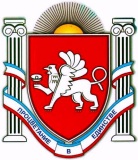 РЕСПУБЛИКА КРЫМБЕЛОГОРСКИЙ РАЙОН
                          Администрация Васильевского сельского поселенияП О С Т А Н О В Л Е Н И Е14 декабря 2022г.                с. Васильевка		                  № 256/3О внесении изменений в постановление 233 от 01.10.2022 «Об утверждении муниципальной программы"Обеспечение радиовещания при чрезвычайной ситуации на территории Васильевского сельского поселения Белогорского района Республики Крым"В соответствии с Федеральным законом от 21.12.1994 № 69-ФЗ «О пожарной безопасности», Федеральным законом от 06.10.2003 № 131-ФЗ «Об общих принципах организации местного самоуправления в Российской Федерации» в целях создания и обеспечения необходимых условий для повышения пожарной безопасности населенных пунктов, защищенности граждан, организаций от пожаров, предупреждения и смягчения их последствий, а также повышения готовности всех сил и средств для тушения пожаров, администрация Васильевского сельского поселенияПОСТАНОВЛЯЕТ:Внести изменения в постановление 233 от 01.10.2021  « Об утверждении муниципальной программы «Обеспечение пожарной безопасности на территории Васильевского сельского поселения Белогорского района Республики Крым» согласно приложению № 1.Настоящее постановление подлежит официальному  обнародованию путем размещения на утвержденных информационных стендах расположенных на территории  Васильевского сельского  поселения,  на сайте Васильевского сельского поселения (http://васильевка-адм.рф ).Настоящее постановление вступает в силу с 14 декабря 2022 года.Контроль за выполнением настоящего постановления оставляю за собой.Председатель Васильевского сельского совета -глава администрации Васильевскогосельского поселения								В.Д.ФрангопуловПриложение № 1к постановлению администрации Васильевского сельского поселенияот 14.12.2022 №256/3Программа«Обеспечение радиовещания при чрезвычайной ситуации на территории Васильевского сельского поселения Белогорского района Республики Крым»Паспорт Программы1. Характеристика проблемы и обоснование необходимости её решения программными методамиПрограмма «Обеспечение радиовещания при чрезвычайной ситуации на территории Васильевского сельского поселения Белогорского района Республики Крым» направлена на организацию эффективной деятельности в сфере защиты населения и территориипоселения от чрезвычайных ситуаций природного и техногенного характера. Полномочия органов местного самоуправления по созданию и поддержанию в постоянной готовности систем оповещения населения об угрозе возникновения или о возникновении чрезвычайных ситуаций установлены федеральными законами от 21 декабря 1994 года № 68-ФЗ «О защите населения и территорий от чрезвычайных ситуаций природного и техногенного характера», от 12 февраля 1998 года № 28-ФЗ «О гражданской обороне».  Система экстренного оповещения населения должна обеспечить: своевременное и гарантированное доведение до каждого человека, находящегося на территории, на которой существует угроза возникновения чрезвычайной ситуации, либо в зоне чрезвычайной ситуации, достоверной информации об угрозе возникновения или о возникновении чрезвычайной ситуации, правилах поведения и способах защиты в такой ситуации; возможность сопряжения технических устройств, осуществляющих прием, обработку и передачу аудио-, аудиовизуальных и иных сообщений об угрозе возникновения или о возникновении чрезвычайных ситуаций.  Выделен ряд проблем в обеспечении  населения системами экстренного оповещения: низкий охват сельского населения сетью электросирен и мощных акустических устройств, не позволяющий своевременно привлечь внимание населения к электронным средствам массовой информации для передачи экстренных сообщений. 2.Основные цели и задачи, сроки и этапы реализации ПрограммыПрограмма направлена на достижение основной цели, которая заключается в обеспечении своевременного и гарантированного доведения достоверной информации об угрозе возникновения или о возникновении чрезвычайных ситуаций, правилах поведения и способах защиты в такой ситуации до населения Васильевского сельского поселения, находящегося на территории, где существует угроза возникновения чрезвычайных ситуаций, либо в зоне чрезвычайных ситуаций с 50 до 100 %.  Условием эффективного достижения указанной цели является развитие комплекса программно-технических средств систем оповещения для доведения сигналов оповещения и экстренной информации до органов управления и населения в автоматическом и (или) автоматизированном режимах на муниципальном уровне. Для оценки результатов реализации Программы используются следующие целевые индикаторы и показатели: охват оповещением населения, проживающего в зонах экстренного оповещения, с 50 до 100 процентов; доля зон экстренного оповещения населения, в которых развернуты системы оповещения, с 0 до 100 процентов.3. Сроки реализации ПрограммыПрограмма реализуется в течение 2022-2024 годов4. Ресурсное обеспечение ПрограммыПрограмма реализуется за счет средств местного бюджета. Объемы финансирования программных мероприятий подлежат ежегодной корректировке в соответствии с уточнением бюджета Васильевского сельского поселения (далее – бюджет сельского поселения).5. Мероприятия по реализации ПрограммыПрограмма реализуется как комплекс организационных, методических и технических мероприятий, обеспечивающих достижение поставленной цели.Мероприятия Программы определены на основе предварительного анализа  защиты населения и территории поселения от чрезвычайных ситуаций природного и техногенного характера.6. Методика оценки эффективности ПрограммыМетодика оценки эффективности Программы учитывает необходимость проведения оценок:а) степени достижения целей и решения задач Программы в целом;б) степени соответствия запланированному уровню затрат и эффективности использования средств бюджета сельского поселения;в) степени реализации мероприятий (достижение непосредственных результатов их реализации).Оценка степени достижения целей и решения задач определяется по формуле:ДИ = (Ф1/П1+Ф2/П2+…Фк/Пк)/К*100где:Ф – фактическое значение показателя (индикатора) по ПрограммеП – планируемое значение показателя (индикатора) по ПрограммеК – количество показателей (индикаторов) по ПрограммеОценка соответствия запланированному уровню затрат и эффективности использования средств определяется по формуле:БЛ = О/П*100где:О – фактическое освоение средствП – лимит бюджетных обязательств на реализацию ПрограммыУровень интегральной оценки в целом по Программе определяется по формуле:ОП = 0,7*ДИ+0,3*БЛНа основе интегральной оценки Программы дается качественная оценка Программы:- эффективная  при ОП=> 80; - умеренно эффективная при 50 <= ОП<=80;- неэффективная  при ОП=< 50.Основание для разработки программыФедеральный закон от 06.10.2003 № 131-ФЗ «Об общих принципах организации местного самоуправления в Российской Федерации», Федеральный закон от 21.12.1994 г. № 68-ФЗ «О защите населения и территорий от чрезвычайных ситуаций природного и техногенного характера», Федеральный закон от 12.02.1998 г. № 28-ФЗ «О гражданской обороне»Наименование ПрограммыПрограмма «Обеспечение радиовещания при чрезвычайной ситуации на территории Васильевского сельского поселения Белогорского района Республики Крым» (далее - Программа)Муниципальный заказчик ПрограммыАдминистрация Васильевского сельского поселенияРазработчик ПрограммыАдминистрация Васильевского сельского поселенияОсновная цель ПрограммыОбеспечение своевременного и гарантированного доведения достоверной информации об угрозе возникновения или о возникновении чрезвычайных ситуаций, правилах поведения и способах защиты в такой ситуации до населения, находящегося на территории, где существует угроза возникновения чрезвычайных ситуаций, либо в зоне чрезвычайных ситуаций.Основные задачи ПрограммыРазвитие технических средств систем оповещения, доведения сигналов оповещения и экстренной информации до органов управления, предупреждения и ликвидации чрезвычайных ситуаций и населения поселения в автоматическом и (или) автоматизированном режимах на муниципальном уровне. Сроки реализации Программы2022-2024 годыОсновные мероприятияПрограммыОбеспечение мероприятий по радиовещанию при чрезвычайной ситуации на территории Васильевского сельского поселения Белогорского района Республики КрымОтветственный исполнитель и соисполнитель ПрограммыАдминистрация Васильевского сельского поселения. Основные целевые показатели Программы- охват оповещением населения, проживающего в зонах экстренного оповещения, процентов; Объемы и источникифинансированияПрограммыПрогнозная (справочная) оценка расходов на реализацию Программы из бюджета сельского поселения – на 2022 год –36,0 тыс.руб.,на 2023 год –40,0 тыс.руб., на 2024 год –40,0 тыс.руб.Объемы финансирования программы подлежат ежегодной корректировке с учетом возможностей местного бюджета.Ожидаемые конечные результаты- повышение уровня защищённости территории Васильевского сельского поселения Белогорского района Республики Крым от ситуаций межмуниципального характера; снижение количества погибших и пострадавших, а также размера материального ущерба вследствие чрезвычайных ситуаций и пожаров; обеспечение комплексного использования в автоматизированном и/или автоматическом режимах различных технических средств доведения сигналов оповещения и экстренной информации до населения; снижение времени доведения до населения сигналов оповещения и экстренной информации об угрозе возникновения или о возникновении чрезвычайных ситуаций природного или техногенного характера.- увеличение охвата оповещением населения, проживающего в зонах экстренного оповещения, с 50 до 100 процентов; увеличение доли зон экстренного оповещения населения, в которых развернуты системы оповещения, с 50 до 100 процентов;Система организации контроля за исполнением ПрограммыОбщее управление, координацию работ по реализации Программы, контроль выполнения сроков реализации мероприятий осуществляет администрация Васильевского сельского поселения (далее – администрация сельского поселения)